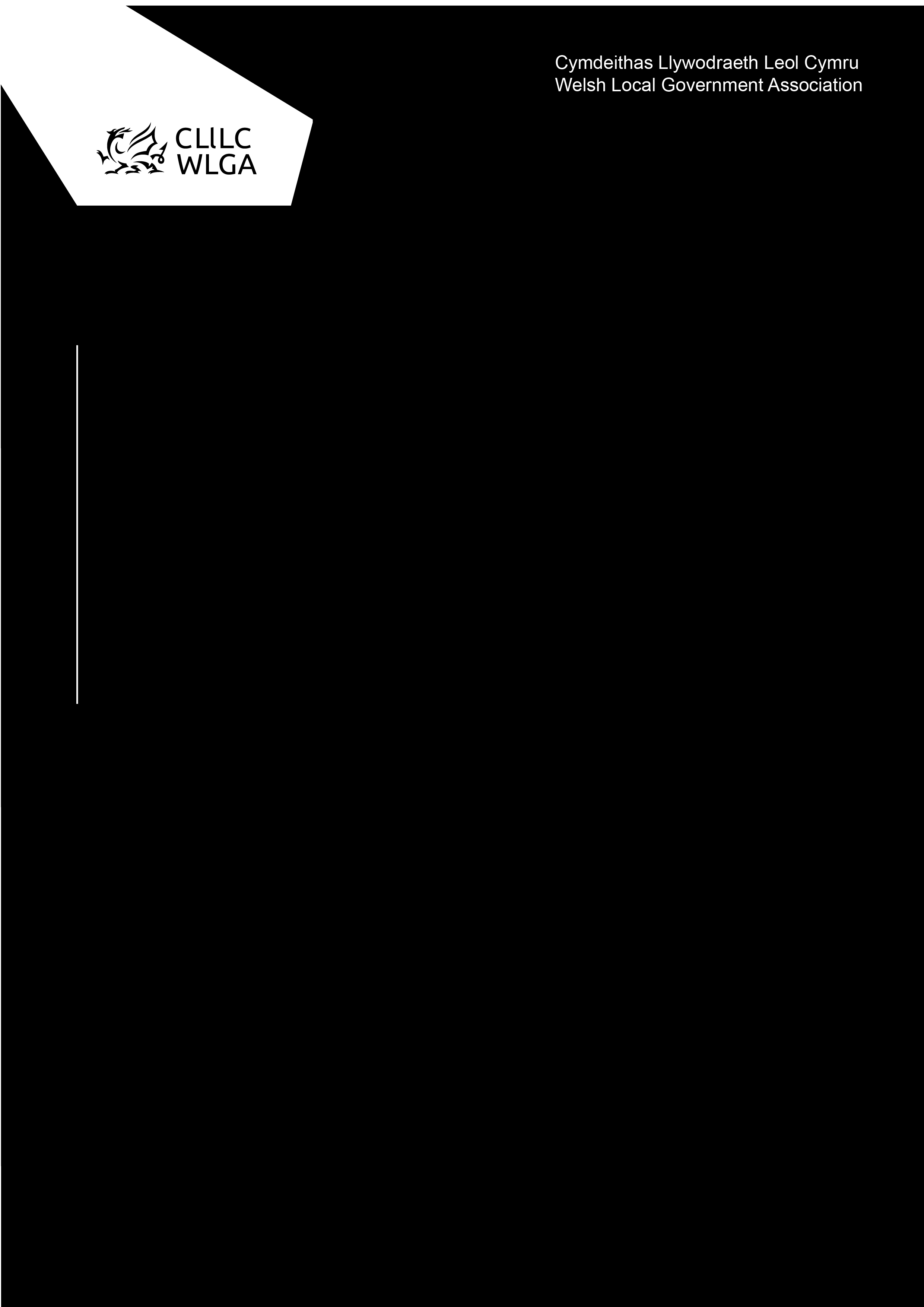 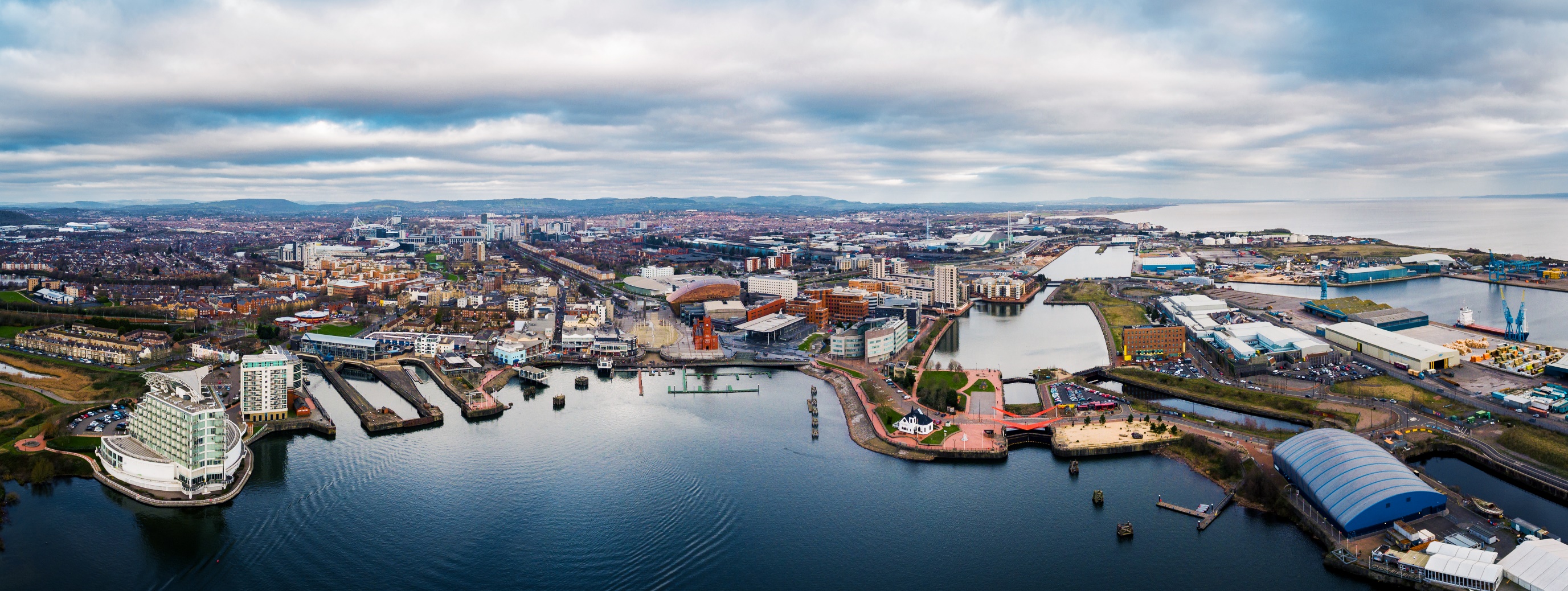 Cymdeithas Llywodraeth Leol Cymru – Llais Cynghorau CymruNi yw Cymdeithas Llywodraeth Leol Cymru. Rydym yn sefydliad trawsbleidiol dan arweiniad gwleidyddol sy’n ceisio rhoi llais cryf i lywodraeth leol ar lefel genedlaethol. Rydym yn cynrychioli buddiannau llywodraeth leol ac yn hybu democratiaeth leol yng Nghymru.Y 22 Cynghorau yng Nghymru yw ein aelodau ac mae'r tri awdurdod tân ac achub ac awdurdodau'r tri pharc cenedlaethol yn aelodau cyswllt.Rydym yn credu bod y syniadau sy’n newid bywydau pobl yn digwydd yn lleol.Mae cymunedau ar eu gorau pan maent yn teimlo eu bod wedi cysylltu â’u cyngor trwy ddemocratiaeth leol. Trwy gefnogi, hwyluso a chyflawni’r cysylltiadau hyn, gallwn ddatblygu democratiaeth leol fywiog sy’n caniatáu i gymunedau ffynnu.Ein prif nod yw hyrwyddo, diogelu, cefnogi a datblygu llywodraeth leol ddemocrataidd a buddiannau awdurdodau lleol yng Nghymru.Byddwn yn cyflawni ein gweledigaeth drwyHybu rôl ac amlygrwydd cynghorwyr ac arweinwyr cynghorau Sicrhau disgresiwn lleol mwyaf mewn deddfwriaeth neu ganllawiau statudol Cefnogi a sicrhau cyllid cynaliadwy a hirdymor i gynghorau Hybu gwelliant o dan arweiniad sector Annog democratiaeth leol fywiog, sy’n hybu mwy o ddemocratiaeth Cefnogi Cynghorau i reoli eu gweithlu yn effeithiolPennaeth Tîm Arolygu ar y Cyd___________________________________________________________________Graddfa/Cyflog:	Graddfa 7 (SCP 50 i 55) £52,506 i £72,234Cyfnod:  	Llawn Amser, Cyfnod Penodol am 2 FlyneddYn atebol i:		Cyfarwyddwr y Gwasanaethau Cymdeithasol a ThaiLleoliad: 	Un Rhodfa’r Gamlas, Dumballs Road, Caerdydd (mae hon yn swydd dros Gymru gyfan, felly bydd disgwyl i ddeiliad y swydd deithio’n rheolaidd i Gaerdydd ac ar draws Cymru er gellir trafod hyblygrwydd ac yn unol â pholisi gweithio'n hyblyg)Swydd dan gyfyngiadau gwleidyddol:  YdiCymraeg yn hanfodol: Na. Mae’r gallu i ysgrifennu a siarad Cymraeg yn rhugl yn ddymunol ar gyfer y swydd hon.___________________________________________________________________Ynglŷn â’r SwyddDyma gyfle cyffrous a heriol i ddatblygu, sefydlu ac arwain y Tîm Arolygu ar y Cyd yng Nghymru.   Mae’r Tîm Arolygu ar y Cyd yn elfen allweddol o’r diwygiadau a fydd yn cyfrannu’n arwyddocaol at  weithredu uchelgais Llywodraeth Cymru (LlC) o ddiwygio’r system bresennol o adeiladu diogelwch er mwyn i bobl deimlo’n saff a diogel yn eu cartrefi, fel y nodir yn Rhaglen Lywodraethu a Chytundeb Cydweithredu.  Mae’r swydd yn un â phroffil uchel ac mae’n ffurfio rhan o’r dull o wella diogelwch adeiladau preswyl amlfeddiant yng Nghymru. Yn gynnar yn 2021, tynnodd ymgynghoriad Llywodraeth Cymru – Adeiladau Mwy Diogelwch yng Nghymru,  sylw at gynigion am ddiwygiad cynhwysfawr o ddeddfwriaeth a fyddai’n cyfrannu at ddiogelwch adeiladau yng Nghymru.  Fe ganolbwyntiodd ar newid deddfwriaethol ar draws cylch bywyd adeiladau yn ogystal â nodi dyheadau am newid diwylliant yn y modd mae adeiladau’n cael eu dylunio, eu hadeiladu a’u rheoli. Daeth Llywodraeth Cymru i’r casgliad y dylid sefydlu Tîm Arolygu ar y Cyd yng Nghymru. Rydym ni’n chwilio am ymgeisydd eithriadol i arwain y gwaith o ddatblygu a gweithredu Tîm Arolygu ar y Cyd, yn cynnwys sefydlu cwmni i gynnal y Tîm Arolygu ar y Cyd.  Byddwch hefyd yn arwain y gwaith o recriwtio a rheoli tîm amlddisgyblaethol, medrus iawn i weithio ar y cyd ag Awdurdodau Tân ac Achub Cymru, ac Awdurdodau Lleol (ALlau) i wella diogelwch adeiladau amlfeddiant yng Nghymru.   Mae cydweithio a gweithio mewn partneriaeth yn allweddol; mae ymgysylltu gyda budd-ddeiliaid allweddol; rhannu gwybodaeth a gwersi a ddysgwyd a helpu i lunio datblygiad polisi at y dyfodol yn sylfaenol.   Dyma benodiad am gyfnod penodol o ddwy flynedd a fydd yn dod i ben ar 2024 ac mae ar gael ar sail llawn-amser.Mae hon yn swydd genedlaethol a bydd angen teithio ar draws Cymru’n rheolaidd er mwyn ymgysylltu a chydweithio gydag Awdurdodau Lleol Cymru yn ogystal â’r Awdurdodau Tân ac Achub; arwain y gwaith paratoi cyn arolygiad; sefydlu dull effeithiol o gasglu a dadansoddi data cymhleth ar draws Tîm Arolygu ar y Cyd; a sicrhau llwyddiant cyffredinol y gwasanaeth a’r tîm. Swydd DdisgrifiadBydd gan yr ymgeisydd llwyddiannus rôl strategol allweddol, gan wneud gwahaniaeth i ddiogelwch adeiladau mewn adeiladau preswyl amlfeddiant. Yn gyfforddus yn gweithio'n gyflym ac mewn amgylchiadau heriol, byddwch yn datblygu manylion priodol am y swydd a chwmpas y Tîm Arolygu ar y Cyd, yn cynnwys polisïau a gweithdrefnau a’r model gweithredu. Yn bwysig, bydd datblygu dull arolygiad ar sail risg yn ogystal â recriwtio a sefydlu tîm newydd i gefnogi a galluogi gwaith Tîm Arolygu ar y Cyd yn agweddau allweddol o’r rôl, yn ogystal â gweithio gyda swyddogion CLlLC i sefydlu cwmni newydd i gynnal y Tîm Arolygu ar y Cyd.    Ar ôl ei sefydlu, byddwch yn gyfrifol am arwain y tîm o ymgynghorwyr medrus i weithio ochr yn ochr ag Awdurdodau Lleol ac Awdurdodau Tân ac Achub i’w cefnogi i archwilio’r adeiladau preswyl amlfeddiant mwyaf cymhleth yng Nghymru. Bydd sefydlu’r rhwydweithiau a chysylltiadau yma ar draws amryw o wasanaethau, a phartneriaid perthnasol a/neu fudd-ddeiliaid allweddol yn gyflym yn agwedd sylfaenol o’r rôl, ac yn allweddol i lwyddiant cyffredinol y tîm. Bydd eich tîm yn eich cynghori ar lwybrau i sicrhau gwelliant a gorfodaeth adeiladau a nodwyd.  Bydd eich tîm yn un ymgynghorol heb unrhyw bwerau gorfodi uniongyrchol, felly bydd eich gallu i drin maes cymhleth, gweithio mewn undod gyda chyrff gorfodi presennol a thrafod ac ymgysylltu’n llwyddiannus gyda pherchnogion adeiladau yn hanfodol.   Oherwydd natur y gwaith, bydd angen i chi fod yn gyfforddus yn arwain tîm o bell; goruchwylio arolygiadau ar y safle; cydweithio a gweithio mewn partneriaeth sydd wedi’i ymrwymo i weithredu gyda dull a meddylfryd o welliant parhaus; adolygu cynnydd gyda phartneriaid ac addasu fel y bo angen.  Efallai y bydd deiliad y swydd angen aros dros nos mewn lleoliadau amrywiol yng Nghymru yn ystod yr wythnos waith.   Dyletswyddau a Chyfrifoldebau:Gweithio gyda CLlLC, Llywodraeth Cymru, Partneriaethau Lleol a budd-ddeiliaid a nodwyd i ddatblygu trefniadau sydd eu hangen i ddatblygu a sefydlu’r Tîm Arolygu ar y Cyd a thrafod gyda swyddogion CLlLC am greu cwmni i gynnal y Tîm Arolygu ar y Cyd. Arwain y gwaith o recriwtio prif ymgynghorwyr (rheoli adeiladu; iechyd amgylcheddol; tân ac achub) a staff cefnogi (rheolwr cyfathrebu a swyddog gwybodaeth) i’r Tîm Arolygu ar y Cyd i fod yn gyfrifol am adnoddau dynol. Cymryd cyfrifoldeb cyffredinol am reolaeth ariannol ac adrodd i Dîm Arolygu ar y Cyd, yn cynnwys arwain ar baratoi cyllideb a rhagolygon.Arwain tîm y prif ymgynghorwyr yn cynnwys goruchwylio, gwerthuso, sicrhau ansawdd, hyfforddi a datblygu.Cydweithio, datblygu ac ymgynghori ar raglen arolygu dwy flynedd o adeiladau preswyl risg uchel a atgyfeiriwyd gan yr Awdurdodau Lleol ac Awdurdodau Tân ac Achub, gan ymgysylltu gyda budd-ddeiliaid allweddol i adeiladu perthnasau cadarnhaol, galluogi gweithrediad a chanlyniadau priodol. Arwain y tîm i ddylunio a chyflwyno dull seiliedig ar risg i adnabod yr adeiladau mewn sgôp. Arwain trafodaethau gyda pherchnogion adeiladau i gael mynediad i’r adeiladau sydd angen eu harolygu. Trosolwg strategol o ddewisiadau ar gyfer arolygiadau yn cynnwys defnyddio arbenigedd y prif ymgynghorwyr; cyrff gorfodi a chael mynediad at gyngor gan ymgynghorwyr cyfreithiol a pheiriannydd tân (fel y bo angen). Sicrhau iechyd a diogelwch y Tîm Arolygu ar y Cyd a phartneriaid, yn cynnwys cwblhau asesiadau risg ar gyfer pob bloc cyn arolygiadau.  Cynhyrchu adroddiadau ysgrifenedig o fewn amserlenni tynn sy’n amlinellu cyngor cynhwysfawr ar ganfyddiadau’r arolwg a dewisiadau ar gyfer gwella a gorfodi. Cynnal cofnodion o bob archwiliadau, asesiadau, cyfarfodydd a chyngor a roddir. Hwyluso cyfarfodydd ar ôl arolygiadau gydag Awdurdodau Lleol ac Awdurdodau Tân ac Achub er mwyn cytuno ar gamau nesaf ar ôl arolygiadau. Dilyn y wybodaeth ddiweddaraf o ran datblygiadau polisi a rheoliadau er mwyn ymgysylltu’n effeithiol gyda chyrff gorfodi a sicrhau’r canlyniadau gorau i breswylwyr. Ymgysylltu'n rheolaidd gyda chydweithwyr polisi yn Llywodraeth Cymru er mwyn dylanwadu ar ddatblygiad polisi. Cydlynu ymatebion i ohebiaeth, cwynion a cheisiadau Rhyddid Gwybodaeth yn unol ag arferion da.Ymgysylltu’n effeithiol gyda budd-ddeiliad perthnasol (yn cynnwys ar lefel bwrdd), fel y bo angen i gyfathrebu’r weledigaeth i’r tîm; rhannu arferion gorau a gwersi a ddysgwyd.Ymgymryd ag unrhyw ddyletswyddau eraill sydd gymesur â'r swydd yn ôl yr angen.  Manylion am yr UnigolynHanfodolGwybodaeth a PhrofiadGradd Anrhydedd neu gyfwerth, gan arbenigo naill ai mewn Rheoli Adeiladu, Diogelwch Tân neu Iechyd Amgylcheddol, gyda phrofiad helaeth perthnasol o weithio yn y diwydiant/sector. Aelod Corfforaethol o naill ai Cymdeithas Peirianwyr Adeiladau neu Sefydliad Brenhinol y Syrfewyr Siartredig.Profiad sylweddol o weithio mewn swydd uwch arweinyddiaeth gan ganolbwyntio ar arolygu adeiladau preswyl amlfeddiant. Gwybodaeth fanwl o ddeddfwriaeth bresennol a deddfwriaeth arfaethedig, sy’n berthnasol i reoli adeiladu presennol, System Mesur Iechyd a Diogelwch ar gyfer Tai a diogelwch tân. Gwybodaeth am bob agwedd o Reoli Adeiladu a swyddogaethau cysylltiedig. Gwybodaeth sylweddol am ddeddfwriaeth megis System Mesur Iechyd a Diogelwch ar gyfer Tai a Deddf Tai 2004.  Profiad o arweinyddiaeth gref a chyfathrebu trwy ystod eang o fudd-ddeiliaid, yn aml gyda safbwyntiau a barn sy’n gwrthdaro.  Profiad o arwain tîm amlddisgyblaeth o arbenigwyr technegol profiadol iawn gyda’r gallu i ddatrys anghydfodau’n effeithiol, arwain sgyrsiau llawn tyndra a chyflwyno canlyniadau sydd eu hangen. Profiad o allu gweithio trwy adeiladu consensws ymysg grwpiau buddiant a budd-ddeiliad amrywiol. Sgiliau a GalluTystiolaeth o werthfawrogiad, neu’r gallu i’w gael yn sydyn o’r problemau presennol sy’n wynebu diogelwch adeiladau, yn benodol adeiladau preswyl amlfeddiant. Hanes blaenorol o ddelio â phartneriaid proffil uchel a meithrin rhwydweithiau effeithiol gyda grwpiau amrywiol. Gallu datrys problemau ac unioni unrhyw broblemau wrth iddynt godi. Gallu darparu profiad arbenigol a gwaith o ansawdd uchel. Gallu dangos annibyniaeth, gwrthrychedd a gallu i gymhathu a dadansoddi data a thystiolaeth gymhleth. Gallu cyflenwi cynlluniau.Sgiliau cyfathrebu rhagorol, yn ysgrifenedig ac wyneb yn wyneb, gallu ysgrifennu'n gryno a chymhellol; gallu cyfuno materion a data soffistigedig mewn modd hawdd i’w ddeall a chanolbwyntio ar y wybodaeth mwyaf berthnasol. Yn hyderus yn cyfrannu at strategaeth a datrys problemau’n effeithiol. Sgiliau dylanwadu a thrafod ardderchog ar lefel uwch fudd-ddeiliaid, bod yn llwyddiannus wrth ddatblygu a meithrin perthnasau strategol. Dull cydweithio i weithio mewn tîm, arddangos y gallu i adeiladu ac arwain timau llwyddiannus, llawn cymhelliant ac amrywiol. Cydnerth tra’n delio gyda blaenoriaethau sy’n newid, cadw’ch pwyll mewn amgylchiadau o straen.Sgiliau rhyngbersonol ardderchog, arddangos gallu i wrando a mentora’n hyderus. ArallGallu siarad Cymraeg, neu barodrwydd i ddysgu.Parod i weithio gyda'r nos ac ar benwythnosau yn ôl yr angen.Parod i deithio'n bell ar draws Cymru a’r DU yn ôl y gofyn. Buddiannau: Gweithio i CLlLCMae CLlL yn le cyffrous i weithio ynddo. Mae CLlLC yn symud i swyddfeydd cynllun agored newydd, modern yn One Canal Parade, Caerdydd ym mis Rhagfyr 2021. Mae Gorymdaith Un Gamlas yn rhan o ddatblygiad trefol newydd cyffrous, sy'n cynnwys amrywiaeth o amwynderau lleol ac sydd o fewn taith gerdded fer o Orsaf Caerdydd Canolog a Chanol y Ddinas. Yn ddiweddar, mae CLlLC wedi cyflwyno trefniadau gweithio ystwyth arloesol sy'n rhoi llawer o hyblygrwydd o ran pryd a ble y gwneir gwaith; mae'r swyddfa newydd yn One Canal Parade wedi'i harfogi'n llawn o ran cynllun, dodrefn a seilwaith TGCh i gefnogi pob math o arddulliau gwaith unigol a chyfunol. Ar hyn o bryd, fodd bynnag, ac yn fwyaf na thebyg ar ddechrau 2022, gweithio gartref fydd y prif arddull gwaith, gan ystyried neges Llywodraeth Cymru sy'n gysylltiedig â Covid 19 i weithio gartref lle bynnag y bo modd.Rydym yn cynnig amgylchedd gwaith cyfeillgar a chefnogol i staff, ynghyd ag amrywiaeth o fanteision sy'n gysylltiedig â chyflogaeth -Codiadau cyflog cynyddrannol a chyfraniadau i’r cynllun pensiwn llywodraeth leol26 diwrnod o wyliau, yn codi i 29 ar ôl 3 blynedd ac yna’n codi i 32 ar ôl 5 mlynedd o wasanaeth, ac 8 diwrnod o wyliau’r bancPolisi gweithio ystwyth sydd yn cynnwys gweithio'n hyblyg a’r opsiynau i weithio gartref. Cynllun Beicio i'r Gwaith, cyfleusterau benthyciad teithio a maes parcio am ddim i staffYstod o bolisïau cefnogol, gan gynnwys egwyliau gyrfa, rhannu swydd, cynllun prynu gwyliau a threfniadau gwyliau eraill. Absenoldebau mamolaeth, mabwysiadu, tadolaeth ac absenoldeb rhiant a rennir hael Swyddfa wedi’i lleoli’n ganolog yng nghalon un o ddinasoedd mwyaf bywiog y DUTelerau CyflogaethMae CLlLC yn cyflogi ei gweithwyr yn ôl amodau’r Cydgyngor Gwladol dros Wasanaethau Llywodraeth Leol a’r amryw gytundebau lleol sydd wedi’u newid.  Dyma’r prif ofynion:Cyflog: Byddwn ni’n talu’ch cyflog fesul mis calendr trwy gredyd banc ar y 15fed diwrnod o bob mis neu oddeutu hynny.Oriau gwaith: Yr wythnos waith safonol yw 36 awr, ond mae trefniadau gweithio ystwyth newydd CLlLC yn cynnig cyfleoedd helaeth ar gyfer gweithio hyblyg a'r gallu i gydbwyso ymrwymiadau gwaith ochr yn ochr ag amser nad yw'n gweithio a gwyliau blynyddol. Nod y Gymdeithas yw sicrhau bod y manteision sy'n deillio o weithio ystwyth yn cefnogi'r gwaith o ddarparu gwasanaethau o ansawdd uchel gan sicrhau ar yr un pryd fod pawb o fewn ein gweithlu yn teimlo eu bod yn cael eu cefnogi'n dda. O fewn y fframwaith gweithio ystwyth hwn, mae gan bob unigolyn gyfrifoldeb i gydweithredu â chydweithwyr i weithredu trefniadau gweithio unigol, tîm a sefydliadol sydd i gyd yn canolbwyntio ar gyflawni blaenoriaethau CLlLC.Treuliau teithio a chynnal: Un o’r amodau penodi yw bod ein staff yn fodlon gweithio unrhyw le yng Nghymru, gweddill y Deyrnas Gyfunol neu Ewrop ar adegau.  Byddwn ni’n talu treuliau teithio a chynnal yn ôl cynllun CLlLC pan fo rhywun yn gweithio y tu allan i’w ganolfan.Gwyliau: Yr hawl gwyliau am flwyddyn lawn (mae’r flwyddyn wyliau yn weithredol o 1 Ebrill tan 31 Mawrth y flwyddyn ganlynol) fydd 26 diwrnod i ddechrau, ynghyd â gwyliau statudol. Gallai gweithwyr llywodraeth leol presennol dderbyn gwyliau ychwanegol yn seiliedig ar wasanaeth parhaus i lywodraeth leol.Pensiwn: Bydd yr ymgeisydd llwyddiannus yn cael ei dderbyn yn awtomatig i’r Cynllun Pensiwn Llywodraeth Leol. Cynllun cyfrannol yw hwn sydd wedi nodi buddion ar gyfer gweithwyr. https://mpfmembers.org.uk/content/members-currently-contributing-lgps Rhybudd: Os ydych chi’n bwriadu gadael eich swydd, rhaid rhoi gwybod fis calendr ymlaen llaw.  Caiff y cyfnod ddechrau unrhyw ddiwrnod o’r mis.  Rhaid i staff uwch roi rhybudd o 3 mis. Yn yr un modd, rhaid i CLlLC roi rhybudd i chi fis calendr ymlaen llaw neu roi rhybudd yn ôl y cyfnod statudol cyfredol, faint bynnag sy’n hiraf.Telerau Secondiad Bydd yr ymgeisydd llwyddiannus yn parhau’n un o weithwyr ei gyflogwr presennol a fydd yn talu ei gyflog o hyd gan adennill yr arian hwnnw o CLlLC.  Ni fydd amodau na thelerau’r gwaith yn newid.  Bydd y Gymdeithas yn ad-dalu costau teithio ar gyfer busnes a threuliau a ysgwyddir ar secondiad. Dylai pob ymgeisydd ddarllen polisi secondiadau ei sefydliad, a chael caniatâd ei reolwr cyn cyflwyno cais. Swyddi o dan gyfyngiadau gwleidyddol CLlLC: Ni fydd CLlLC yn penodi staff neu weithwyr mewn unrhyw rinwedd, unrhyw Gynghorydd sy'n Aelod ar hyn o bryd (yn cynnwys aelod cyfetholedig) o awdurdod lleol, neu unrhyw gorff arall sy'n aelod o CLlLC e.e. Awdurdod y Parc Cenedlaethol neu a oedd wedi bod yn Aelod yn y 12 mis blaenorol (a.116 Deddf Llywodraeth Leol (DLlL) 1972).Ystyrir y swyddi canlynol yn rhai â chyfyngiadau gwleidyddol (yn unol â’r swyddi awdurdodau lleol hynny a nodwyd yn Adran 2(1) o Ddeddf 1989: Pob aelod o’r Uwch Dîm Rheoli Pob swyddog a delir yn uwch na Phwynt 30 ar y Golofn GyflogSwyddogion eraill sy’n rhoi cyngor rheolaidd i awdurdodau lleolUnrhyw swyddog gyda rôl sy’n cynnwys siarad ar ran CLlLC i’r cyfryngau.Mae WLGA yn cyflogi ei staff yn ôl egwyddorion cyfleoedd cyfartal.Ymgeisiwch Nawr!I gael trafodaeth gychwynnol am y rôl a'r sefydliad, cysylltwch â'n partneriaid yn Hays ExecutiveSimon Winspear 07525 466 357 & simon.winspear@hays.comMark Bearn 07872 672 290 & mark.bearn@hays.comMarcia Williams 07515 482 954 & marcia.williams@hays.comI wneud cais, anfonwch CV a llythyr eglurhaol erbyn y dyddiad cau, sef dydd Sul 10 Gorffennaf 2022 am 23.55 i:Ychwanegwch y nodyn priodol yma - gwnewch gais am y rôl hon @hays.comBydd ymgeiswyr ar y rhestr fer yn cael eu gwahodd i gyfweliad trwy Microsoft Teams ar WC 11th neu 18th Gorffennaf:Efallai y gofynnir i ymgeiswyr ar y rhestr fer gyflawni tasg cyn mynychu cyfweliad terfynol, yn ogystal â thasg cyn cyfweliad ar y diwrnod, gyda sesiwn gyda phanel dethol i ddilyn.Yr ymgeisydd llwyddiannus bydd gofyn iddynt ddarparu tystiolaeth o hunaniaeth a chymhwysedd i weithio yn y DUCymdeithas Llywodraeth Leol CymruCymdeithas Llywodraeth Leol CymruWelsh Local Government AssociationWelsh Local Government AssociationUn Rhodfa’r GamlasHeol Dumballs Caerdydd CF10 5BF Ffôn: 029 2046 8600One Canal Parade Dumballs Road Cardiff CF10 5BF Tel: 029 2046 8600wlga.cymruwlga.wales